JEANNA’S SUMMER VACATIONS1.Listen and circle all the words  you can hear ?Jeanna- john- Tom- Back- talk- Summer vacations- Oakland- Australia-Paris- California- Las Vegas- San Antonio- interesting- awful-Busy- bus- resting- hosting- well- shop- shopping- malls- ammunition- very big- very happy-swim- swing-reservoir- reservation- by plane- by road- how long did it take ? How beautiful go back- in the future2.Pay attention to the words that you circled and fill in the grid.3. Say what you understand4. Speak about Jeanna ‘s journey.Circle the right answer.a-Jeanna went to Oakland : R/Wb-She  went to Australia : R/Wc-Oakland is in California: R/Wd-Oakland is in Nevada: R/We-Disneyland is in California: R/Wf-The journey from Oakland to Las Vegas took more than 1 hour: R/W5.Discovering California.  a-Look at the map and spot the places Jeanna went :Las Vegas, Nevada; Oakland, San Diego, and  Disneyland, California.b-Speak about California.Is it a country ? a state ?Where is California ?What are California border states ? Where is Las Vegas ? How much do you know about Las Vegas ?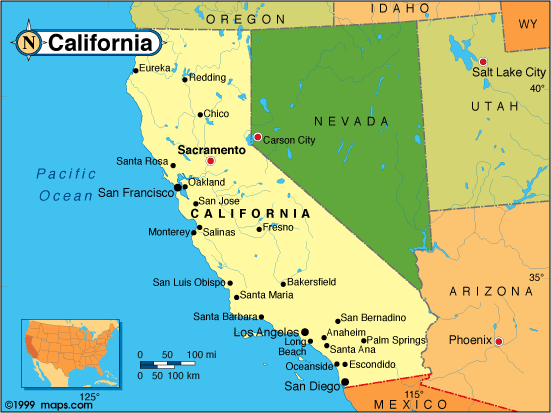 ENTRAINEMENT A LA COMPREHENSION ORALEPeoplePeople’s feelingsTimePlacesActivities